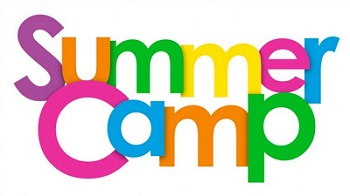 June 25, 2020Dear Families,We hope you are all staying healthy and safe during this unprecedented time in our country.  We are so excited to announce that our Summer Camp will be starting on July 20th!  We will be having 4 weeks of fun in the sun!  What will camp look like for His Kids?  Each week has a fun theme such as, Spy in Training, Dinosaurs Galore, Summer Olympics, and AAARGH!  Come be a Pirate!  We will be enjoying arts and crafts, nature activities, lots of music, stories, and of course some silly games as well.Do you like to get wet?  Well, each day will start with water play in our wonderful playground.  We will have our big blue elephant back squirting us!   And we will have a new surprise as well.  We are excited to get back to our school and we look forward to having a blast this summer!  Come on out and join us!Blessings, Nicole LewisDirector, His Kids Christian Preschoo	l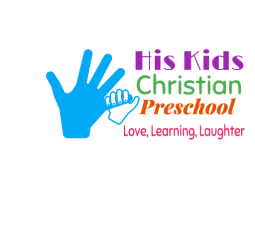 